ALICE BLOG – March 2018By now I am sure that all high school teachers have noticed a series of red lines on your floors.  The purpose of those red lines is to visually articulate the amount of space that you have in a crisis situation to position your students should a lock down situation occur.  Everything in between the two sets of red lines is what the shooter can see from your door. The intent is not to scare anyone, it is simply to show how much room you have in your given classroom.  I realize that I will have to do this every year as your classrooms are sterilized each summer.  I am very much aware that teachers are communicating our Safety Procedures with our students and that our students are communicating this to their parents, as I've had dozens of parents make comments over the past few weeks.  For that I want to express my gratitude. The word is getting out.  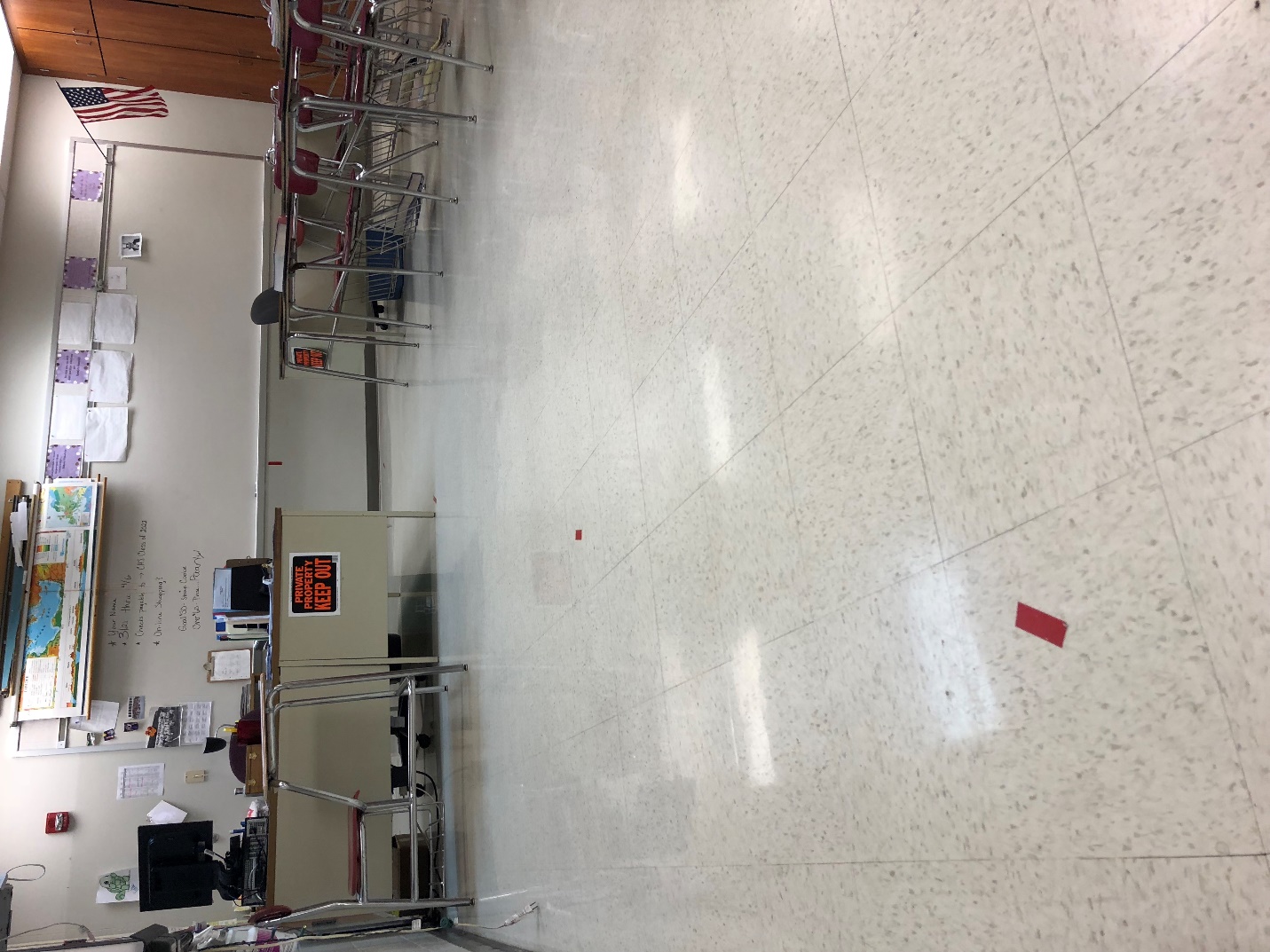 